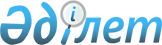 2013 жылғы бюджет қаражатының қалдықтары есебінен тиісті бюджеттік бағдарламалардың жылдық жоспарлы тағайындауларын ұлғайту және 2013 жылы республикалық бюджеттен бөлінген нысаналы даму трансферттерінің пайдаланылмаған (толық пайдаланылмаған) сомаларын 2014 жылы пайдалану (толық пайдалану) туралыҚазақстан Республикасы Үкіметінің 2014 жылғы 11 наурыздағы № 208-1 қаулысы      РҚАО-ның ескертпесі!

      Осы қаулы 2014 жылғы 1 қаңтардан бастап қолданысқа енгiзiледi.

      2008 жылғы 4 желтоқсандағы Қазақстан Республикасының Бюджет кодексі 44-бабының 5-тармағына және 104, 111-баптарына, «Бюджеттің атқарылуы және оған кассалық қызмет көрсету ережесін бекіту туралы» Қазақстан Республикасы Үкіметінің 2009 жылғы 26 ақпандағы № 220 қаулысына сәйкес Қазақстан Республикасының Үкіметі ҚАУЛЫ ЕТЕДІ:



      1. Осы қаулыға 1-қосымшаға сәйкес 2013 жылғы республикалық бюджеттің бюджет қаражатының қалдықтары есебінен тиісті бюджеттік бағдарламалардың жылдық жоспарлы тағайындаулары ұлғайтылсын.



      2. «2014 – 2016 жылдарға арналған республикалық бюджет туралы» Қазақстан Республикасының Заңын іске асыру туралы» Қазақстан Республикасы Үкіметінің 2013 жылғы 12 желтоқсандағы № 1329 қаулысына мынадай өзгерістер мен толықтырулар енгізілсін:



      1-тармақ мынадай редакцияда жазылсын:

      «1. 2014 – 2016 жылдарға арналған республикалық бюджет, оның ішінде 2014 жылға мынадай:



      1) кiрiстер – 5698070830 мың теңге, оның iшiнде мыналар бойынша:

      салықтық түсiмдер – 3938400348 мың теңге;

      салықтық емес түсiмдер – 75094992 мың теңге;

      негiзгi капиталды сатудан түсетiн түсiмдер – 15954370 мың теңге;

      трансферттер түсiмдерi – 1668621120 мың теңге;



      2) шығындар – 6480794855 мың теңге;



      3) таза бюджеттiк кредит беру – 43692659 мың теңге, оның iшiнде:

      бюджеттiк кредиттер – 118050140 мың теңге;

      бюджеттiк кредиттердi өтеу – 74357481 мың теңге;



      4) қаржы активтерiмен жасалатын операциялар бойынша сальдо – 132232370 мың теңге, оның iшiнде:

      қаржы активтерiн сатып алу – 133482370 мың теңге;

      мемлекеттiң қаржы активтерiн сатудан түсетiн түсiмдер – 1250000 мың теңге;



      5) тапшылық – - 958649054 мың теңге немесе елдiң жалпы iшкi өнiмiне қатысты 2,5 пайыз;



      6) бюджет тапшылығын қаржыландыру – 958649054 мың теңге көлемінде атқаруға қабылдансын.»;



      көрсетілген қаулыға 1-қосымшада:



      «2014 жыл» деген бағанда:



      «Барлығы:» деген жолда «1142675600» деген сандар «1155279432» деген сандармен ауыстырылсын;



      «I. Республикалық бюджеттік инвестициялық жобалар» деген жолда «376314073» деген сандар «388917905» деген сандармен ауыстырылсын;



      «2014 жыл» деген бағанда:



      1 «Жалпы сипаттағы мемлекеттiк қызметтер» деген функционалдық топта:



      «20860488» деген сандар «22666404» деген сандармен ауыстырылсын;



      «2014 жыл» деген бағанда:



      204 «Қазақстан Республикасы Сыртқы істер министрлігі» деген әкімші бойынша «3325373» деген сандар «3418120» деген сандармен ауыстырылсын;



      009 «Қазақстан Республикасының дипломатиялық өкілдіктерін орналастыру үшін шетелде жылжымайтын мүлік объектілерін салу» деген бағдарлама бойынша «3325373» деген сандар «3418120» деген сандармен ауыстырылсын;



      «Өзгелер» деген кіші бөлімде «3325373» деген сандар «3418120» деген сандармен ауыстырылсын;



      «Беларусь Республикасында ҚР Елшілігінің ғимараттар кешенін салу 1813797» деген жолдан кейін мынадай мазмұндағы жолмен толықтырылсын:      «                                                            »;

      «2014 жыл» деген бағанда:



      217 «Қазақстан Республикасы Қаржы министрлігі» деген әкімші бойынша «8700232» деген сандар «10413401» деген сандармен ауыстырылсын;



      061 «е-Қаржымині» интеграцияланған автоматтандырылған ақпараттық жүйесін жасау» деген бағдарламада «3033203» деген сандар «3863372» деген сандармен ауыстырылсын;



      «Өзгелер» деген кіші бөлімде «3033203» деген сандар «3863372» деген сандармен ауыстырылсын;



      «е-Қаржымині» интеграцияланған автоматтандырылған ақпараттық жүйесін жасау» деген жолда «3033203» деген сандар «3863372» деген сандармен ауыстырылсын;



      064 «Электрондық шот-фактуралар» ақпараттық жүйесін құру» деген бағдарламада «925104» деген сандар «1808104» деген сандармен ауыстырылсын;



      «Өзгелер» деген кіші бөлімде «925104» деген сандар «1808104» деген сандармен ауыстырылсын;



      «Электрондық шот-фактураларды қабылдау және өңдеу бойынша ақпараттық жүйе (құру)» деген жолда «925104» деген сандар «1808104» деген сандармен ауыстырылсын;



      «2014 жыл» деген бағанда:



      2 «Қорғаныс» деген функционалдық топта:



      «48192264» деген сандар «48210464» деген сандармен ауыстырылсын;



      «2014 жыл» деген бағанда:



      678 «Қазақстан Республикасы Республикалық ұланы» деген әкімші бойынша «18200» деген сандармен толықтырылсын;



      002 «Республикалық ұланның даму бағдарламасы» деген бағдарлама «18200» деген сандармен толықтырылсын;



      «Өзгелер» деген кіші бөлім «18200» деген сандармен толықтырылсын;



      «Қазақстан Республикасы Республикалық ұланы бригадасының әскери қалашығы», Астана қ.» деген жол «18200» деген сандармен толықтырылсын;



      «2014 жыл» деген бағанда:



      3 «Қоғамдық тәртіп, қауіпсіздік, құқықтық, сот, қылмыстық-атқару қызметі» деген функционалдық топта:



      «33611753» деген сандар «36775119» деген сандармен ауыстырылсын;



      «2014 жыл» деген бағанда:



      201 «Қазақстан Республикасы Iшкi iстер министрлiгi» деген әкімші бойынша «15948221» деген сандар «16114588» деген сандармен ауыстырылсын;



      007 «Қоғамдық тәртіп, қауіпсіздік және қылмыстық-атқару жүйесі объектілерін салу, реконструкциялау» деген бағдарламада «8585540» деген сандар «8723092» деген сандармен ауыстырылсын;



      «2014 жыл» деген бағанда:



      «Алматы облысы» деген кіші бөлімде:



      «Алматы облысындағы Заречный кентінің ЛА-155/12 мекемесін 1500 орынға арналған қатаң режимдегі түзеу колониясы етіп салу және реконструкциялау 1455944» деген жолдан кейін мынадай мазмұндағы жолдармен толықтырылсын:      «                                                            »;

      «2014 жыл» деген бағанда:



      «Батыс Қазақстан облысы» деген кіші бөлімде «2933320» деген сандар «3068256» деген сандармен ауыстырылсын;



      «Орал қаласында 1500 орынды тергеу изоляторын салу 2933320» деген жолдан кейін мынадай мазмұндағы жолмен толықтырылсын:      «                                                            »;

      049 «Қызметтік ғимараттар кешенін салу» деген бағдарламада «1958358» деген сандар «1987173» деген сандармен ауыстырылсын;



      «Өзгелер» деген кіші бөлімде «1958358» деген сандар «1987173» деген сандармен ауыстырылсын;



      «Қазақстан Республикасы ІІМ қызметтік ғимаратының кешенін салу» деген жолда «1958358» деген сандар «1987173» деген сандармен ауыстырылсын;



      «2014 жыл» деген бағанда:



      501 «Қазақстан Республикасы Жоғарғы Соты» деген әкімші бойынша «899118» деген сандар «1144313» деген сандармен ауыстырылсын;



      012 «Сот жүйесі органдарының объектілерін салу» деген бағдарламада «493022» деген сандар «692476» деген сандармен ауыстырылсын;



      «2014 жыл» деген бағанда:



      «Қарағанды облысы» деген кіші бөлімде



      «Қарағанды облысында Қарағанды облыстық сотын салу» жобалық сметалық құжаттамасын өңдеу (7 құрамды) 55467» деген жолдан кейін мынадай мазмұндағы жолдармен толықтырылсын:      «                                                            »;

      014 «Сот құжаттарының электрондық мұрағатын құру» деген бағдарламада «406096» деген сандар «451837» деген сандармен ауыстырылсын;



      «Өзгелер» деген кіші бөлімде «406096» деген сандар «451837» деген сандармен ауыстырылсын;



      «Сот құжаттарының электрондық мұрағатын құру» деген жолда «406096» деген сандар «451837» деген сандармен ауыстырылсын;



      «2014 жыл» деген бағанда:



      680 «Қазақстан Республикасы Президентiнiң Күзет қызметi» деген әкімші бойынша «2107853» деген сандар «4859657» деген сандармен ауыстырылсын;



      002 «Қазақстан Республикасы Президентінің Күзет қызметін дамыту бағдарламасы» деген бағдарламада «2107853» деген сандар «4859657» деген сандармен ауыстырылсын;



      «Өзгелер» деген кіші бөлімде «2107853» деген сандар «4859657» деген сандармен ауыстырылсын;



      «Қазақстан Республикасы Президентінің Күзет қызметін дамыту бағдарламасы» деген жолда «2107853» деген сандар «4859657» деген сандармен ауыстырылсын;



      «2014 жыл» деген бағанда:



      4 «Бiлiм беру» деген функционалдық топта:



      «15888717» деген сандар «17455062» деген сандармен ауыстырылсын;



      225 «Қазақстан Республикасы Білім және ғылым министрлігі» деген әкімші бойынша «12193963» деген сандар «13760308» деген сандармен ауыстырылсын;



      004 «Ғылыми зерттеулерді коммерцияландыру жобасы бойынша инновациялық жүйенің желілерін дамыту» деген бағдарламада «3216032» деген сандар «3637890» деген сандармен ауыстырылсын;



      016 «Республикалық бюджеттен сыртқы қарыздарды бірлесіп қаржыландыру есебінен» деген кіші бағдарламада «2506202» деген сандар «2928060» деген сандармен ауыстырылсын;



      «Өзгелер» деген кіші бөлімде «2506202» деген сандар «2928060» деген сандармен ауыстырылсын;



      «Ғылыми зерттеулерді коммерцияландыру жобасы бойынша инновациялық жүйенің желілерін дамыту» деген жолда «2506202» деген сандар «2928060» деген сандармен ауыстырылсын;



      005 «Білім және ғылым объектілерін салу және реконструкциялау» деген бағдарламада «8977931» деген сандар «10122418» деген сандармен ауыстырылсын;



      «оның ішінде инвестициялық жобаларға» деген жолдан кейін мынадай мазмұндағы жолдармен толықтырылсын:      «                                                            »;

      «Ғимаратты сатып алу және Алматы облысының Талдықорған қаласындағы кеңсе-қонақ үй кешенін жатақхана ретінде реконструкциялау 1604764» деген жолдан кейін мынадай мазмұндағы жолдармен толықтырылсын:      «                                                            »;

      «Алматы қаласы» деген кіші бөлімде «2760286» деген сандар «2894540» деген сандармен ауыстырылсын;



      «Алматы қаласы, Бостандық ауданындағы Байтұрсынов көшесі, 147Б бойындағы Қ.И. Сәтбаев атындағы КазҰТУ-дің 344 орындық жатақханасын салу 300000» деген жолдан кейін мынадай мазмұндағы жолдармен толықтырылсын:      «                                                            »;

      «Астана қаласы» деген кіші бөлімде «2328930» деген сандар «3063042» деген сандармен ауыстырылсын;



      «Астана қаласындағы Сауран және Ақмешіт көшелерінің арасындағы Керей-Жәнібек хандар көшесіндегі пәтер типтес жатақхананың құрылысы 500000» деген жолдан кейін мынадай мазмұндағы жолдармен толықтырылсын:      «                                                            »;

      «2014 жыл» деген бағанда:



      5 «Денсаулық сақтау» деген функционалдық топта:



      «15886731» деген сандар «16424768» деген сандармен ауыстырылсын;



      226 «Қазақстан Республикасы Денсаулық сақтау министрлігі» деген әкімші бойынша «11022862» деген сандар «11560899» деген сандармен ауыстырылсын;



      019 «Денсаулық сақтаудың ақпараттық жүйелерін құру» деген бағдарламада «4299837» деген сандар «4837874» деген сандармен ауыстырылсын;



      «Өзгелер» деген кіші бөлімде «4299837» деген сандар «4837874» деген сандармен ауыстырылсын;



      «Қазақстан Республикасы Денсаулық сақтаудың бірыңғай ақпараттық жүйесін құру» деген жолда «4299837» деген сандар «4837874» деген сандармен ауыстырылсын;



      «Денсаулық сақтау жүйесін реформалау 5529984» деген жолдан кейін мынадай мазмұндағы функционалдық топтармен толықтырылсын:      «                                                            »;

      «2014 жыл» деген бағанда:



      9 «Отын-энергетика кешенi және жер қойнауын пайдалану» деген функционалдық топта:



      «1731717» деген сандар «1758883» деген сандармен ауыстырылсын;



      233 «Қазақстан Республикасы Индустрия және жаңа технологиялар министрлiгi» деген әкімші бойынша «1731717» деген сандар «1758883» деген сандармен ауыстырылсын;



      047 «Ядролық медицина және биофизика орталығын құру» деген бағдарламада «829717» деген сандар «856883» деген сандармен ауыстырылсын;



      «Алматы қаласы» деген кіші бөлімде «829717» деген сандар «856883» деген сандармен ауыстырылсын;



      «Ядролық медицина және биофизика орталығын құру» деген жолда «829717» деген сандар «856883» деген сандармен ауыстырылсын;



      «2014 жыл» деген бағанда:



      10 «Ауыл, су, орман, балық шаруашылығы, ерекше қорғалатын табиғи аумақтар, қоршаған ортаны және жануарлар дүниесін қорғау, жер қатынастары» деген функционалдық топта:



      «27401221» деген сандар «32050007» деген сандармен ауыстырылсын;



      «Ауыл, су, орман, балық шаруашылығы, ерекше қорғалатын табиғи аумақтар, қоршаған ортаны және жануарлар дүниесін қорғау, жер қатынастары 27401221» деген жолдан кейін мынадай мазмұндағы бюджеттік бағдарламаның әкімшісімен толықтырылсын:      «                                                            »;

      «2014 жыл» деген бағанда:



      237 «Қазақстан Республикасы Қоршаған орта және су ресурстары министрлігі» деген әкімші бойынша «27401221» деген сандар «30680338» деген сандармен ауыстырылсын;



      «Қазақстан Республикасы Қоршаған орта және су ресурстары министрлігі 27401221» деген жолдан кейін мынадай мазмұндағы бағдарламалармен толықтырылсын;      «                                                            »;

      032 «Орман шаруашылығы және ерекше қорғалатын табиғи аумақтардың инфрақұрылым объектiлерiн салу және реконструкциялау» деген бағдарламада «121206» деген сандар «124795» деген сандармен ауыстырылсын;



      «2014 жыл» деген бағанда:



      «Ақмола облысы» деген кіші бөлімде «121206» деген сандар «124795» деген сандармен ауыстырылсын;



      «Ақмола облысы Бурабай кентіндегі Кенесары көшесі, 39 мекен жайындағы Көкшетау аймақтық ағаш тұқымы станциясының ғимаратын реконструкциялау 121206» деген жолдан кейін мынадай мазмұндағы жолмен толықтырылсын:      «                                                            »;

      034 «Сумен жабдықтау жүйесін, гидротехникалық құрылыстарды салу және реконструкциялау» деген бағдарламада «24200993» деген сандар «27365070» деген сандармен ауыстырылсын;



      005 «Iшкі көздер есебінен» деген кіші бөлімде «24200993» деген сандар «27365070» деген сандармен ауыстырылсын;



      «2014 жыл» деген бағанда:



      «Ақмола облысы» деген кіші бөлімде «3197396» деген сандар «3674757» деген сандармен ауыстырылсын;



      «Ақмола облысындағы Көкшетау топтық су құбырын реконструкциялау, құрылыстың 2-кезегі» деген жолда «1120164» деген сандар «1377589» деген сандармен ауыстырылсын;



      «Ақмола облысының Нұра-Есіл каналында суды есептеу және суды таратуды автоматтандыру жүйесін енгізіп Преображенск гидроторабын реконструкциялау және жаңғырту» деген жолда «500000» деген сандар «672812» деген сандармен ауыстырылсын;



      «Ақмола облысындағы Сілеті су қоймасының құрылыстарын суды есептеуді және таратуды автоматтандыру жүйесін енгізіп реконструкциялау және жаңғырту» деген жолда «1137406» деген сандар «1180250» деген сандармен ауыстырылсын;



      «Ақмола облысындағы Сілеті су қоймасының құрылыстарын суды есептеуді және таратуды автоматтандыру жүйесін енгізіп реконструкциялау және жаңғырту 1137406» деген жолдан кейін мынадай мазмұндағы жолмен толықтырылсын:      «                                                            »;

      «2014 жыл» деген бағанда:



      «Алматы облысы» деген кіші бөлімде «1425780» деген сандар «1613174» деген сандармен ауыстырылсын;



      «Алматы облысы Қарасай ауданындағы Қаскелең топталған сутартқышының құрылысы. 1-ші қосылу кешені (құрылыстың 1-ші кезегі)» деген жолда «1114617» деген сандар «1212502» деген сандармен ауыстырылсын;



      «Алматы облысындағы Үлкен Алматы каналында су бөлуді және су есептегіш жүйесін енгізіп реконструкциялау» деген жолдан кейін мынадай мазмұндағы жолдармен толықтырылсын:      «                                                            »;

      «2014 жыл» деген бағанда:



      «Жамбыл облысы» деген кіші бөлімде «786755» деген сандар «1113534» деген сандармен ауыстырылсын;



      «Жамбыл облысы Байзақ ауданында суармалы су беруді есептеу мен реттеудің автоматтандырылған жүйесін енгізіп Талас бөгеті мен «Базарбай» магистральды каналын реконструкциялау 786755» деген жолдан кейін мынадай мазмұндағы жолдармен толықтырылсын:      «                                                            »;

      «2014 жыл» деген бағанда:



      «Қарағанды облысы» деген кіші бөлімде «550980» деген сандар «611681» деген сандармен ауыстырылсын;



      «Қарағанды облысының Жартас бөгенін қайта құрылымдау» деген жолда «82202» деген сандар «87994» деген сандармен ауыстырылсын;



      «Қарағанды облысының Жартас бөгенін (су тартқыш, бұру каналын) реконструкциялау 468778» деген жолдан кейін мынадай мазмұндағы жолмен толықтырылсын:      «                                                            »;

      «2014 жыл» деген бағанда:



      «Қызылорда облысы» деген кіші бөлімде «3985253» деген сандар «3985791» деген сандармен ауыстырылсын;



      «Қызылорда облысы Шиелі ауданында Жиделі топтық су құбырының және оған қосылу тармақтарының № 3 көтеру сорғы стансасынан (ПК282+70) Бірлестік елді мекеніне дейін құрылысы. № 5 КСС-нан Жөлек елді мекеніне дейінгі су құбыры және оған қосылу тармақтарының, бас су өткізгіш құрылыстары мен елді мекендердің қыстақ ішілік желілерінің құрылысы» деген жолда «1122824» деген сандар «1123050» деген сандармен ауыстырылсын;



      «Қызылорда облысы Шиелі ауданында Жаңақорған-Шиелі суару алқабының каналдары мен гидротехникалық құрылыстарын реконструкциялау, І-кезек. Жаңа Шиелі магистралдық каналында сумен қамтамасыз етуді жақсарту үшін Сырдария өзенінде мата материалдарынан су тежегіш құрылыстар» деген жолдан кейін мынадай мазмұндағы жолмен толықтырылсын:      «                                                            »;

      «2014 жыл» деген бағанда:



      «Солтүстік Қазақстан облысы» деген кіші бөлімде «2114459» деген сандар «3246394» деген сандармен ауыстырылсын;



      «Солтүстік Қазақстан облысының Соколов топтық су құбырын реконструкциялау» деген жолда «500000» деген сандар «1364874» деген сандармен ауыстырылсын;



      «Есіл топтық су құбырын реконструкциялау» деген жолдан кейін мынадай мазмұндағы жолдармен толықтырылсын:      «                                                            »;

      «2014 жыл» деген бағанда:



      «Оңтүстік Қазақстан облысы» деген кіші бөлімде «8453215» деген сандар «9396992» деген сандармен ауыстырылсын;



      «Оңтүстік Қазақстан облысы Мақтаарал ауданы К-30 шаруашылық каналын гидротехникалық құрылыстарымен, автоматтандырылған су есептегіш және су таратқыштарымен реконструкциялау» деген жолда «982318» деген сандар «1247742» деген сандармен ауыстырылсын;



      «Өзгелер 3279700» деген жолдан кейін мынадай мазмұндағы жолдармен толықтырылсын:      «                                                            »;

      035 «Өскемен қаласында жерасты суларын қорғау және өнеркәсiп ағындыларын тазарту объектiлерiн дамыту» деген бағдарламада «1270099» деген сандар «1346139» деген сандармен ауыстырылсын;



      016 «Республикалық бюджеттен сыртқы қарыздарды бірлесіп қаржыландыру есебінен» деген кіші бағдарламада «545127» деген сандар «621167» деген сандармен ауыстырылсын;



      «2014 жыл» деген бағанда:



      «Шығыс Қазақстан облысы» деген кіші бөлімде «545127» деген сандар «621167» деген сандармен ауыстырылсын;



      «Өскемен қаласының қоршаған ортасын қалпына келтіру» деген жолда «545127» деген сандар «621167» деген сандармен ауыстырылсын;



      «2014 жыл» деген бағанда:



      13 «Басқалар» деген функционалдық топта:



      «12026931» деген сандар «12127052» деген сандармен ауыстырылсын;



      694 «Қазақстан Республикасы Президентiнiң Iс басқармасы» деген әкімші бойынша «11208650» деген сандар «11308771» деген сандармен ауыстырылсын;



      008 «Қазақстан Республикасы Президентi Iс басқармасының объектiлерiн салу және реконструкциялау» деген бағдарламада «11208650» деген сандар «11308771» деген сандармен ауыстырылсын;



      «2014 жыл» деген бағанда:



      «Астана қаласы» деген кіші бөлімде «11008905» деген сандар «11109026» деген сандармен ауыстырылсын;



      «Қызылжар» резиденциясын биіктігі 2 м бетондық қоршауды реконструкциялау 3630» деген жолдан кейін мынадай мазмұндағы жолдармен толықтырылсын:      «                                                            ».

      3. Жергілікті атқарушы органдар осы қаулыға 2-қосымшаға сәйкес өткен қаржы жылының тіркелген міндеттемелерінің төленбеген бөлігі сомасына қаржы жылының басына жергілікті бюджеттердің бюджет қаражатының қалдығы есебінен 2013 жылы республикалық бюджеттен бөлінген нысаналы даму транферттерінің пайдаланылмаған (толық пайдаланылмаған) сомаларын, олардың нысаналы мақсатын сақтай отырып, 2014 қаржы жылында пайдалансын (толық пайдалансын).



      4. Осы қаулы 2014 жылғы 1 қаңтардан бастап қолданысқа енгiзiледi.      Қазақстан Республикасының

      Премьер-Министрi                                     С. Ахметов

Қазақстан Республикасы 

Үкіметінің        

2014 жылғы 11 наурыздағы

№ 208-1 қаулысына  

1-қосымша         

2013 жылғы республикалық бюджеттің бюджет қаражатының

қалдықтары есебінен тиісті бюджеттік бағдарламалардың жылдық

жоспарлы тағайындауларын ұлғайту

Қазақстан Республикасы 

Үкіметінің        

2014 жылғы 11 наурыздағы

№ 208-1 қаулысына  

2-қосымша         

2013 жылы республикалық бюджеттен бөлінген нысаналы даму

трансферттерінің пайдаланылмаған (толық пайдаланылмаған)

сомаларын олардың нысаналы мақсатын сақтай отырып, 2014 қаржы

жылы пайдалану (толық пайдалану) туралы
					© 2012. Қазақстан Республикасы Әділет министрлігінің «Қазақстан Республикасының Заңнама және құқықтық ақпарат институты» ШЖҚ РМК
				Өзбекстан Республикасында ҚР Елшілігінің ғимараттар кешенін салу92 747Шығыс Қазақстан облысы2 616Өскемен қаласында тергеу изоляторын салу2 616Батыс Қазақстан облысы бойынша Орал қаласындағы 900 орынға арналған қатаң режимдегі түзеу колониясын реконструкциялау134 936Астана қаласы199 454Екі аудандық соттары мен алқа билері (облыстық мәні бар) бар қалалық соттың ғимаратын салу199 454Ақмола облысы196 051Ақмола облысы Көкшетау қаласы Ақан сері көшесі, 24 бойында Ш. Уәлиханов атындағы Көкшетау мемлекеттік университетінің 310 орындық жатақханасының құрылысы196 051Қарағанды облысы80 070822 орынға арналған Қарағанды мемлекеттік техникалық университеті жатақханасының құрылысы80 070Алматы қаласы Бостандық ауданы Әл-Фараби даңғылы, 73 жер учаскесінде орналасқан «Нұр-Мүбәрәк» Ислам мәдениетінің Египет университетінің 610 орындық жатақханасын салу77 891Алматы қаласы, Әл-Фараби даңғылы, 71/15 «А» мекенжайында орналасқан «Әл-Фараби атындағы ҚазҰУ» РМК-ның № 8 оқу корпусын реконструкциялау56 363М.В. Ломоносов атындағы Мәскеу мемлекеттік университетінің қазақстандық филиалына арналған Л.Н. Гумилев атындағы Еуразия ұлттық университетінің 500 орындық жатақханасының құрылысы172 713Астана қаласындағы С. Сейфуллин атындағы Қазақ мемлекеттік агротехникалық университеті жатақханасының құрылысы561 3996Әлеуметтiк көмек және әлеуметтiк қамсыздандыруӘлеуметтiк көмек және әлеуметтiк қамсыздандыруӘлеуметтiк көмек және әлеуметтiк қамсыздандыру37 796213Қазақстан Республикасы Еңбек және халықты әлеуметтiк қорғау министрлiгiҚазақстан Республикасы Еңбек және халықты әлеуметтiк қорғау министрлiгi37 796033 Әлеуметтік-еңбек саласының бірыңғай ақпараттық жүйесін және Зейнетақы төлеу жөніндегі мемлекеттік орталықтың автоматтандырылған ақпараттық жүйесін дамыту37 796оның ішінде инвестициялық жобаларға:Өзгелер37 796Қазақстан Республикасы Еңбек және халықты әлеуметтік қорғау министрлігінің 2011 – 2013 жылдарға арналған стратегиялық жоспарына сәйкес әлеуметтік еңбек саласының бірыңғай ақпараттық жүйесін және зейнетақы төлеу бойынша мемлекеттік орталығының автоматтандырылған ақпараттық жүйесін дамыту37 7967Тұрғын үй-коммуналдық шаруашылықТұрғын үй-коммуналдық шаруашылықТұрғын үй-коммуналдық шаруашылық698 099214Қазақстан Республикасы Өңірлік даму министрлігіҚазақстан Республикасы Өңірлік даму министрлігі698 099034Астана, Алматы және Ақтөбе қалаларында тұрғын үй-коммуналдық шаруашылықтың энергия тиімділігі орталықтарын құру698 099оның ішінде инвестициялық жобаларға:Ақтөбе облысы451 689Ақтөбе қаласында Тұрғын үй-коммуналдық шаруашылығының энергия тиімділігі орталығын салу451 689Алматы қаласы119 267Алматы қаласында Тұрғын үй-коммуналдық шаруашылығының энергетикалық тиімділік орталығын салу119 267Астана қаласы127 143Астана қаласында Тұрғын үй-коммуналдық шаруашылығының энергетикалық тиімділік орталығын салу127 143212Қазақстан Республикасы Ауыл шаруашылығы министрлiгiҚазақстан Республикасы Ауыл шаруашылығы министрлiгi1 369 669220Ветеринария саласында объектілер салу1 369 669оның ішінде инвестициялық жобаларғаАқмола облысы66 519Ақмола облысы Шортанды ауданы Шортанды кентінде виварийі бар ветеринариялық зертханасының құрылысы11 468Ақмола облысы Есіл ауданы Есіл қаласының ветеринариялық зертхана27Ақмола облысы Жарқайың ауданы Державинск қаласының виварийі бар ветеринариялық зертхана25Ақмола облысы Еңбекшілдер ауданы Степняк қаласының виварийі бар ветеринариялық зертханасы25Ақмола облысы Атбасар ауданы Атбасар қаласының ветеринариялық зертханасы22Ақмола облысы Ерейментау ауданы Ерейментау қаласының ветеринариялық зертханасы1 898Ақмола облысы Астрахан ауданы Астраханка селосында ветеринариялық зертхана12 374Ақмола облысы Щучинск ауданы Щучинск қаласында ветеринариялық зертхана20Ақмола облысы Егіндікөл ауданы Егіндікөл кентіндегі ветеринариялық зертхана15 081Ақмола облысы Сандықтау ауданы Балкашино селосының ветеринариялық зертханасы16Ақмола облысы Ақкөл ауданы Ақкөл қаласының ветеринариялық зертханасы25 563Ақтөбе облысы83Ақтөбе облысы Мәртөк ауданының Мәртөк селосындағы (виварийі бар) бір үлгідегі модульді аудандық ветеринариялық зертхана26Ақтөбе облысы Қобда ауданының Қобда селосындағы бір типті модульді аудандық ветеринариялық зертхана14Ақтөбе облысы Әйтеке би ауданының Қарабұтақ селосындағы бір үлгідегі модульді аудандық ветеринариялық зертхана13Ақтөбе облысы Әйтеке би ауданының Комсомол селосындағы бір үлгідегі модульді аудандық ветеринарияық зертхана20Ақтөбе облысы Қарғалы ауданының Бадамша селосындағы бір үлгідегі модульді аудандық ветеринариялық зертхана10Алматы облысы15 922Алматы облысы Еңбекшіқазақ ауданының Есік қаласындағы виварийі бар бір үлгідегі модульді аудандық ветеринариялық зертхана5 890Алматы облысы Қарасай ауданының Қаскелең қаласындағы бір үлгідегі модульді аудандық ветеринариялық зертхана4 958Алматы облысы Жамбыл ауданының Ұзынағаш ауылындағы бір үлгідегі модульді аудандық ветеринариялық зертхана5 074Атырау облысы30 861Жылыой ауданы Құлсары қаласындағы бір үлгідегі модульді аудандық ветеринариялық зертханасы19 877Қызылқоға ауданы Миялы ауылындағы бір үлгідегі модульді аудандық ветеринариялық зертханасы2 360Махамбет ауданы Махамбет ауылындағы бір үлгідегі модульді аудандық ветеринариялық зертханасы8 624Шығыс-Қазақстан облысы323 300Шығыс Қазақстан облысы Үржар ауданының Мақаншы ауылындағы виварийі бар бір үлгідегі модульді ветеринариялық зертхана111 409Шығыс Қазақстан облысы Катон қарағай ауданының Қатонқарағай ауылындағы бір үлгідегі модульді ветеринариялық зертхана103 436Шығыс Қазақстан облысы Көкпекті ауданы Самар ауылындағы виварийі бар бір үлгідегі модульді ветеринариялық зертхана108 455Қарағанды облысы285 442Қарағанды облысы Бұқар Жырау ауданының Ботақара кентіндегі виварийі бар бір үлгідегі модульді аудандық ветеринариялық зертхана15 124Қарағанды облысы Осакаров ауданының Осакаровка кентіндегі бір үлгідегі модульді аудандық ветеринариялық зертхана7 862Қарағанды облысы Ақтоғай ауданының Ақтоғай кентіндегі бір үлгідегі модульді аудандық ветеринариялық зертхана97 689Қарағанды облысы Шет ауданының Ақсу-Аюлы кентіндегі бір үлгідегі модульді аудандық ветеринариялық зертхана39 341Қарағанды облысы Нұра ауданының Киевка ауылындағы бір үлгідегі модульді аудандық ветеринариялық зертхана11 662Қарағанды облысы Балқаш қаласындағы бір үлгідегі модульді аудандық ветеринариялық зертхана13 269Қарағанды облысы Жаңарқа ауданының Атасу кентіндегі бір үлгідегі модульді аудандық ветеринариялық зертхана88 557Қарағанды облысы, Ұлытау ауданының Ұлытау ауылындағы бір үлгідегі модульді аудандық ветеринариялық зертхана7 394Жезқазған қаласы, Балочная көшесі, 16, біртипті модульді аудандық ветеринариялық зертхана4 544Қызылорда облысы126 115Қызылорда облысы Шиелі ауданы Шиелі кентіндегі Бір үлгідегі модульді аудандық ветеринариялық зертхана (вивариі бар)6 689Қызылорда облысы Қармақшы ауданы Жосалы кентіндегі бір үлгідегі модульді аудандық ветеринариялық зертхана11 546Қызылорда облысы Қазалы қаласындағы бір үлгідегі модульді аудандық ветеринариялық зертхана38 959Қызылорда облысы Жалағаш ауданы Жалағаш кентіндегі бір үлгідегі модульді аудандық ветеринариялық зертхана11 243Қызылорда облысы Арал қаласындағы бір үлгідегі модульді аудандық ветеринариялық зертхана50 166Қызылорда облысы Жаңақорған ауданы Жаңақорған кентіндегі бір үлгідегі модульді аудандық ветеринариялық зертхана7 512Маңғыстау облысы84 048Маңғыстау облысы Маңғыстау ауданы Шетпе кентінде орналасқан бір үлгідегі модульді аудандық ветеринариялық зертхана12 799Маңғыстау облысы Бейнеу ауданы Бейнеу кентінде орналасқан бір үлгідегі модульді аудандық ветеринариялық зертхана48 156Маңғыстау облысы Қарақия ауданы Құрық кентінде орналасқан бір үлгідегі модульді аудандық ветеринариялық зертхана23 093Павлодар облысы196 154Павлодар облысы, Успенка ауданы, Успенка ауылында орналасқан бір үлгідегі модульді аудандық ветеринариялық зертхана (виварийі бар)110 983Павлодар облысы, Ертіс ауданы, Ертіс ауылында орналасқан бір үлгідегі аудандық ветеринариялық зертхана (виварийі бар)12 507Павлодар облысы, Баянауыл ауданы, Баянауыл ауылында орналасқан бір үлгідегі модульді аудандық ветеринариялық зертхана (виварийі бар)15 514Павлодар облысы, Ақтоғай ауданы, Ақтоғай ауылында орналасқан бір үлгідегі модульді аудандық ветеринариялық зертхана (виварийі бар)12 832Павлодар облысы, Шарбақты ауданы, Шарбақты ауылында орналасқан бір үлгідегі модульді аудандық ветеринариялық зертхана (виварийі бар)12 992Павлодар облысы, Железин ауданы, Железин ауылында орналасқан бір үлгідегі модульді аудандық ветеринариялық зертхана (виварийі бар)18 665Павлодар облысы, Май ауданы, Көктөбе ауылында орналасқан бір үлгідегі модульді аудандық ветеринариялық зертхана (виварийі бар)12 661Солтүстік Қазақстан облысы128 171Солтүстік Қазақстан облысы Мамлют ауданының Мамлют қаласында орналасқан бір үлгідегі модульді аудандық ветеринариялық зертхана (виварийі бар)20 944Солтүстік Қазақстан облысы Жамбыл ауданының Пресновка ауылында орналасқан бір үлгідегі модульді аудандық ветеринариялық зертхана16 254Солтүстік Қазақстан облысы Ғ. Мүсірепов атындағы ауданның Новоишимск ауылында орналасқан бір үлгідегі модульді аудандық ветеринариялық зертхана23 883Солтүстік Қазақстан облысы Есіл ауданының Явленка ауылында орналасқан бір үлгідегі модульді аудандық ветеринариялық зертхана10 209Солтүстік Қазақстан облысы Уәлиханов ауданының Кішкенекөл ауылында орналасқан бір үлгідегі модульді аудандық ветеринариялық зертхана10 215Солтүстік Қазақстан облысы Тимирязев ауданының Тимирязев ауылында орналасқан бір үлгідегі модульді аудандық ветеринариялық зертхана10 206Солтүстік Қазақстан облысы Шал ақын ауданының Сергеевка қаласында орналасқан бір үлгідегі модульді аудандық ветеринариялық зертхана9 959Солтүстік Қазақстан облысы М. Жұмабаев ауданының Булаев қаласында орналасқан бір үлгідегі модульді аудандық ветеринариялық зертхана16 884Солтүстік Қазақстан облысы Тайынша ауданының Тайынша қаласында орналасқан бір үлгідегі модульді аудандық ветеринариялық зертхана9 617Оңтүстік Қазақстан облысы113 054Оңтүстік Қазақстан облысы Ордабасы ауданы Темірлан ауылындағы бір үлгідегі модульді аудандық ветеринариялық зертхана (қайта өңдеу)17 974Оңтүстік Қазақстан облысы Созақ ауданындағы Шолаққорған ауылындағы бір үлгідегі модульді аудандық ветеринариялық зертхана (қайта өңдеу)30 515Оңтүстік Қазақстан облысы Бәйдібек ауданындағы Шаян ауылындағы бір үлгідегі модульді аудандық ветеринариялық зертхана (қайта өңдеу)29 737Оңтүстік Қазақстан облысы Арыс қаласындағы бір үлгідегі модульді аудандық ветеринариялық зертхана (қайта өңдеу)14 718Оңтүстік Қазақстан облысы Отырар ауданындағы Шәуілдір ауылындағы бір үлгідегі модульді аудандық ветеринариялық зертхана (қайта өңдеу)20 110004Қоршаған ортаны қорғау объектілерін салу және реконструкциялау33 630оның ішінде инвестициялық жобаларға: Ақмола облысы33 630Щучинск-Бурабай курортты аймағының су айдынын (Щучье, Бурабай, Қарасу көлдерін) тазарту және санациялау33 630014 Гидрометеорологиялық қызметті жаңғырту1 781оның ішінде инвестициялық жобаларға: Ақмола облысы1 781Үлкен Шабақты көлінің аумағында орналасқан лабораториялық-өндірістік ғимаратын салуға арналған ЖСҚ әзірлеу1 781Ақмола облысы Қорғалжын ауданы Амангелді ауылдық округінде Қорғалжын Мемлекеттік табиғи қорығы мемлекеттік мекемесінің кардонын салу3 589Ақмола облысында суды бөлуді және суды есептеуді автоматтандыру жүйесін енгізумен Астана су қоймасы құрылыстарын жетілдіру және қайта жаңарту. Жобалау-сметалық құжаттама әзірлеу4 280Алматы облысы Панфилов ауданының Қорғас өзеніндегі «Достық» біріккен гидроторабын магистральды арналарға қосу. Қорғас өзеніндегі «Достық» біріккен гидроторабы89 509Атырау облысы35 592Атырау облысы Қызылқоға ауданындағы Кезауыз-Қарабау суландыру арнасын қалпына келтіру35 592Жамбыл облысының Шу ауданында Тасөткел су қоймасы бөгетінің сейсмикалық тұрақтылығын жоғарылату, 2-ші кезек. Жобалау-сметалық құжаттама әзірлеу2 800Жамбыл облысы Жуалы ауданындағы Көксай өзенінің суэнергетикалық әлеуетін кешенді пайдалану үшін су шығыны 3,5 м3/с болатын су ақпа жүйесінің құрылысын салып Көксай өзеніндегі бас су шығару имараттарын қайта жаңғырту323 979Қарағанды облысының «Жайрем-Қаражал» топтық су құйылымның құрылысы (Тұзкөл су тартылымы)54 909Қызылорда облысы Арал ауданындағы АСТСҚ-на қосылатын 8 ауылдың тұрғын үйлеріне су құбырын жеткізу желілерінің құрылысы (Райым, Есқұра, Қызылжар, Шөмішкөл, Ақшатау, Құмбазар, Бекбауыл, Үкілісай)312Солтүстік Қазақстан облысындағы Булаев топтық су құбырын реконструкциялау (III кезең, 1 іске қосу кешені)207 989«Есіл топтық су құбырын қайта жаңарту және Есіл топтық су құбырына қосылатын ауылдық елді мекендердің таратушы желілерін салу» объектісі бойынша жобалау-сметалық құжаттама әзірлеу25 700«Соколов топтық су құбырын қайта жаңарту және Соколов топтық су құбырына қосылатын ауылдық елді мекендердің таратушы желілерін салу» объектісі бойынша жобалау-сметалық құжаттама әзірлеу33 372Оңтүстік Қазақстан облысы Сарыағаш ауданындағы «Ханым» республикааралық каналын реконструкциялау30 025Оңтүстік Қазақстан облысы Мақтаарал ауданындағы магистральды ұзындығы 5,87 шм К-13 каналын К-13а - 0,32 шм, К-13-3 - 5,426 шм және К-13-6 - 12,297 шм тармақтарымен су есептеу және су бөлуді автоматтандыруымен қоса реконструкциялау75 184Оңтүстiк Қазақстан облысы Мақтаарал ауданының Жетісай коллекторын және «К-21-2» каналын желілерімен реконструкциялау507Ташкент облысы және Сарыағаш және Қазығұрт аудандарындағы Республикааралық Үлкен Келес магистралды каналын ПК 0+0-ден ПК 957+00 дейінгі аралықта Р-1, Р-3, Р-15 таратушыларымен реконструкциялау (бірінші кезек)546 924Оңтүстік Қазақстан облысы Сарыағаш ауданының Құркелес және Жартытөбе ауыл округтеріндегі елді мекендерді ауыз сумен қамту үшін Сарыағаш топтық су жүйесінің 3-сатылы насос стансасынан магистралды су құбырының құрылысы25 713Астана қаласының Б. Момышұлы даңғылындағы көп пәтерлі тұрғын үй79 098Астана қаласындағы «Қызыл-Жар» мемлекеттік резиденциясы. Жылыжайды реконструкциялау8 537Қарағанды - Астана тасжолындағы «Қызылжар» мемлекеттік резиденциясы аумағындағы жылыжай, № 9412 486Функционалдық топФункционалдық топФункционалдық топАтауыСомасы, мың теңгеӘкімшіӘкімшіАтауыСомасы, мың теңгеБағдарламаАтауыСомасы, мың теңге123451Барлығы:16 252 144Жалпы сипаттағы мемлекеттік қызметтер1 805 916204Қазақстан Республикасы Сыртқы iстер министрлiгi92 747009Қазақстан Республикасының дипломатиялық өкілдіктерін орналастыру үшін шетелде жылжымайтын мүлік объектілерін салу92 747217Қазақстан Республикасы Қаржы министрлiгi1 713 169061«е-Қаржымині» интеграцияланған автоматтандырылған ақпараттық жүйесін жасау830 169064«Электрондық шот-фактуралар» ақпараттық жүйесін құру883 0002Қорғаныс18 200678Қазақстан Республикасы Республикалық ұланы18 200002Республикалық ұланның даму бағдарламасы18 2003Қоғамдық тәртіп, қауіпсіздік, құқықтық, сот, қылмыстық-атқару қызметі4 077 664201Қазақстан Республикасы Iшкi iстер министрлiгi1 080 665007Қоғамдық тәртіп, қауіпсіздік және қылмыстық-атқару жүйесі объектілерін салу, реконструкциялау137 552022Қазақстан Республикасы Ішкі істер министрлігінің күрделі шығыстары67 182027Қазақстан Республикасы Ішкі істер министрлігі ішкі әскерлерінің күрделі шығыстары847 116049Қызметтік ғимараттар кешенін салу 28 815501Қазақстан Республикасы Жоғарғы Соты245 195012Сот жүйесі органдарының объектілерін салу199 454014Сот құжаттарының электрондық мұрағатын құру45 741680Қазақстан Республикасы Президентiнiң Күзет қызметi2 751 804002Қазақстан Республикасы Президентінің Күзет қызметін дамыту бағдарламасы2 751 8044Бiлiм беру1 566 345225Қазақстан Республикасы Білім және ғылым министрлігі1 566 345004Ғылыми зерттеулерді коммерцияландыру жобасы бойынша инновациялық жүйенің желілерін дамыту421 858005Білім және ғылым объектілерін салу және реконструкциялау1 144 4875Денсаулық сақтау3 243 809202Қазақстан Республикасы Төтенше жағдайлар министрлігі2 674 200111Қазақстан Республикасы «Саламатты Қазақстан» 2011-2015 жылдарға арналған Мемлекеттік денсаулық сақтауды дамыту бағдарламасын іске асыру аясында іс-шараларды жүргізу2 674 200226Қазақстан Республикасы Денсаулық сақтау министрлігі569 609019Денсаулық сақтаудың ақпараттық жүйелерін құру538 037036Жергілікті деңгейде қаржыландырылатын бағыттарды қоспағанда, тегін медициналық көмектің кепілдік берілген көлемін қамтамасыз ету31 5726Әлеуметтiк көмек және әлеуметтiк қамсыздандыру37 796213Қазақстан Республикасы Еңбек және халықты әлеуметтiк қорғау министрлiгi37 796033Әлеуметтік-еңбек саласының бірыңғай ақпараттық жүйесін және Зейнетақы төлеу жөніндегі мемлекеттік орталықтың автоматтандырылған ақпараттық жүйесін дамыту37 7967Тұрғын үй-коммуналдық шаруашылық698 099214Қазақстан Республикасы Өңірлік даму министрлігі698 099034Астана, Алматы және Ақтөбе қалаларында тұрғын үй-коммуналдық шаруашылықтың энергия тиімділігі орталықтарын құру698 0999Отын-энергетика кешенi және жер қойнауын пайдалану28 739233Қазақстан Республикасы Индустрия және жаңа технологиялар министрлiгi28 739034Уран кеніштерін консервациялау және жою, техногендік қалдықтарды көму1 573047Ядролық медицина және биофизика орталығын құру27 16610Ауыл, су, орман, балық шаруашылығы, ерекше қорғалатын табиғи аумақтар, қоршаған ортаны және жануарлар дүниесін қорғау, жер қатынастары4 675 455212Қазақстан Республикасы Ауыл шаруашылығы министрлiгi1 369 669220Ветеринария саласында объектілер салу 1 369 669237Қазақстан Республикасы Қоршаған орта және су ресурстары министрлігі3 305 786003Қоршаған ортаны қорғау мен табиғатты пайдалану саласындағы ғылыми зерттеулер26 669004Қоршаған ортаны қорғау объектілерін салу және реконструкциялау33 630014Гидрометеорологиялық қызметті жаңғырту1 781032Орман шаруашылығы және ерекше қорғалатын табиғи аумақтардың инфрақұрылым объектiлерiн салу және реконструкциялау3 589034Сумен жабдықтау жүйесiн, гидротехникалық құрылыстарды салу және реконструкциялау3 164 077035Өскемен қаласында жерасты суларын қорғау және өнеркәсiп ағындыларын тазарту объектiлерiн дамыту76 04013Басқалар100 121694Қазақстан Республикасы Президентiнiң Іс басқармасы100 121008Қазақстан Республикасы Президенті Іс басқармасының объектілерін салу және реконструкциялау100 121ББӘБағдарламаКіші бағдарламаАтауы2014 жылы пайдалануға (толық пайдалануға) рұқсат етілген сома, мың теңге11123Барлығы:2 714 277,2201Қазақстан Республикасы Iшкi iстер министрлiгi469 083,3009Облыстық бюджеттерге және Алматы қаласының бюджетіне қоғамдық тәртіп пен қауіпсіздік объектілерін салуға берілетін нысаналы даму трансферттері415 023,8Ақмола облысы8 846,8Ақмола облысының ІІД Бурабай ауданының ІІБ ғимаратын салу4 630,8Ақмола облысының ІІД Бурабай ауданының ІІБ Бурабай кенттік полиция бөлімінің ғимаратын салу2 029,0Ақмола облысының ІІД Бурабай ауданының ІІБ кавалериялық взводы үшін ғимарат салу740,0Ақмола облысының ІІД Бурабай ауданының ІІБ полиция жеке құрамы үшін 100 пәтерге арналған тұрғын үй салу1 447,0Маңғыстау облысы406 177,0Жаңаөзен қаласында ішкі істер органдарының қызметкерлері үшін 60 және 100 пәтерге арналған (пәтер үлгісіндегі жатақхана) 2 тұрғын үй салу 406 177,0043Шығыс Қазақстан облысының облыстық бюджетіне Солнечный кентінде қазандық салуға берілетін нысаналы даму трансферттері54 059,5Шығыс Қазақстан облысы54 059,5Шығыс Қазақстан облысы бойынша Солнечный кентінде ҚАЖ Комитеті Департаментінің ОВ-156/18 мекемесінің өндірістік аймағында қазандық салу54 059,5202Қазақстан Республикасы Төтенше жағдайлар министрлігі45 554,3020Облыстық бюджеттерге, Астана және Алматы қалаларының бюджеттеріне халықты, объектілер мен аумақтарды дүлей табиғи зілзалалардан қорғау жөніндегі жұмыстарды жүргізуге берілетін нысаналы даму трансферттері45 554,3Алматы қаласы45 554,3Алматы қаласы Медеу шатқалындағы кешенді апаттық-қалпына келтіру жұмыстары, табиғи сипаттағы төтенше жағдайлардың алдын алу және жою45 554,3213Қазақстан Республикасы Еңбек және халықты әлеуметтiк қорғау министрлiгi399,1009Облыстық бюджеттерге, Астана және Алматы қалаларының бюджеттеріне әлеуметтік қамсыздандыру объектілерін салуға және реконструкциялауға берілетін нысаналы даму трансферттері399,1Шығыс Қазақстан облысы399,1Шығыс Қазақстан облысы Грехово кентіндегі Грехово кенішінің әкімшілік тұрмыстық корпусының ғимаратын мүгедектерге арналған сауықтыру орталығы ретінде реконструкциялау399,1214Қазақстан Республикасы Өңірлік даму министрлігі579 902,7014Облыстық бюджеттерге, Астана және Алматы қалаларының бюджеттеріне «Бизнестің жол картасы-2020» бағдарламасы шеңберінде индустриялық инфрақұрылымды дамытуға берілетін нысаналы даму трансферттері45 200,4Ақмола облысы839,0Ақмола облысы Ерейментау ауданы Новодолинский ауылдық округінің Целинный кентіндегі базаға электрмен жабдықтау желілерін салу445,7Ақмола облысы Целиноград ауданы Родина ауылындағы сүт зауытын электрмен жабдықтау үшін жоғары вольтты желі құрылысын салу393,3Батыс Қазақстан облысы 19 748,4БҚО Зашаған ауылының Энтузиасттар көшесі 131 мекенжайы бойынша шағын кеңселер базасын сумен жабдықтау 129,3БҚО Орал қаласының Рыбцех кенті орналасқан автомобильге арналған тұрақ орналастыра отырып, «Кублей» ЖШС-нің мал сою цехымен бірге етті қайта өңдеу кешеніне автомобиль жолын салу4 123,5БҚО Зеленов ауданында газ толтыру бекеті үшін электр тарату желісінің құрылысы2 834,1БҚО Зеленов ауданында газ жинақтау станциясына кірме автомобиль жолының құрылысы3 378,0БҚО Сырым ауданының Жымпиты ауылындағы "Интернационал" мал шаруашылығы бөлімшесін электрмен жабдықтау2 904,8БҚО Желаев бекеті бойынша "ВККS LPG" ЖШС-нің теміржол кірме жолдарының қосылу учаскесі" жолының құрылысы3 652,4БҚО Сырым ауданының Жымпиты ауылындағы "Ветпункт" және "Плантация" мал шаруашылығы бөлімшесін электрмен жабдықтау1 753,8БҚО Теректі ауданы Шағатай ауылының "Плантация" бөлімшесінде "Жеңіс" ШҚ кешенін электрмен жабдықтау972,5Қызылорда облысы558,8Томат өнімдерін өндіру зауытының сыртқы инженерлік желілері құрылысы123,8Құрамажем шығаратын зауыттың инженерлік желілерінің құрылысы327,6Шиелі ауданында әктас өндіру зауытының инженерлік желісінің құрылысы107,4Павлодар облысы24 054,2"РубиКОМ" кәсіпорны ЖШС мал шаруашылығы кешеніне кіреберіс автожолын салу17 851,5Шығыс өнеркәсіптік ауданындағы "Сағып" ШҚ өндірістік базасына байланыс кәбілінің трассасын орнату5 044,0"Сағып" ШҚ өндірістік базасының қымыз фермасын жылумен жабдықтау1 158,7018Облыстық бюджеттерге Моноқалаларды дамытудың 2012-2020 жылдарға арналған бағдарламасы шеңберінде бюджеттік инвестициялық жобаларды іске асыруға берілетін нысаналы даму трансферттері136 067,5Батыс Қазақстан облысы 119 481,5Ақсай қаласының 10-шағын ауданындағы жылу желілерін және ЫСЖ реконструкциялау129,5БҚО Қызылтал Ақсай қаласының 7, 9, 11, 12, 13-шағын аудандарындағы Халықтар достығы көшесінен Құрылыс көшесіне дейінгі жолдардың құрылысы4 587,1БҚО Ақсай қаласында Қазақстан көшесін Жамбыл көшесінен Торговая көшесіне дейінгі жолдардың құрылысы54 946,9БҚО, Ақсай қаласының Бөрілі көшесіндегі Кооператив көшесінен Оңтүстік айналма жолға дейінгі жолдардың құрылысы59 818,0Қостанай облысы16 586,0Арқалық қаласындағы әлеуметтік объектілер мен көп қабатты үйлерге арналған № 5-8, 10-13, 15-20, 22, 24-27, 30-35, 37, 38, 59, 64, 66, 71, 81, 93, 96, 101, 108, 123, ТҚС-10/0,4 кВ "Дархан" ТҚС,т/ж ТҚС,ТП-1,№21 КТҚС-нан ұзындығы 18,8 км 0,4 кВ КЖ қайта құрылымдау16 586,0033Облыстық бюджеттерге, Астана және Алматы қалаларының бюджеттеріне инженерлік-коммуникациялық инфрақұрылымды жобалауға, дамытуға, жайластыруға және (немесе) сатып алуға берілетін нысаналы даму трансферттері85 045,0Ақмола облысы3 410,5Қазақстанның тұрғын үй құрылыс жинақ банкі АҚ АОФ жүйесі арқылы іске асырылатын Ақмола облысының Көкшетау қаласының Центральный шағын ауданында екі отыз пәтерлі тұрғын үйге сыртқы инженерлік желілер құрылысы және абаттандыру3 410,5Шығыс Қазақстан облысы17 528,0Шығыс Қазақстан облысы Өскемен қаласының 14, 19, 20 тұрғын аудандарында ИЖС аумағында сумен қамтамасыз етуді ескере отырып контррезервуарларды салу, ВНС ІІІ өрлеуін салу, 19 тұрғын ауданы шекарасында "Элеваторный" су жинағышынан ВНС ІІІ өрлеуіне дейін су таратқышын салу (4 кезектегі құрылыс) 4 162,8Шығыс Қазақстан облысы Өскемен қаласының 19 тұрғын аудандағы инженерлік желілерімен 2 тұрғын үй салу (34 ұст., 37/2 ұст. Қаланың бас жоспары бойынша). Нысан: 34 ұст. тұрғын үйді көгалдандыру және инженерлік желілері8 708,3ШҚО Өскемен қаласының 30 ұст. тұрғын үйді көгалдандыру және инженерлік желілер құрылысы4 045,8Шығыс Қазақстан облысы Өскемен қаласының 14, 19, 20 тұрғын аудандарында ИЖС аумағында сумен қамтамасыз етуді ескере отырып контррезервуарларды салу, ВНС ІІІ 3 өрлеуін салу, 19 тұрғын ауданы шекарасында "Элеваторный" су жинағышынан ВНС ІІІ өрлеуіне дейін су таратқышын салу (3 кезектегі құрылыс) 611,1Жамбыл облысы581,5Жамбыл облысы Қарасай ауданы Қордай а. Болашақ шағын ауданындағы тұрғын үй алабының инженерлік инфрақұрылымының құрылысы581,5Қызылорда облысы1 040,3Қызылорда қаласының жеке тұрғын үй секторының инженерлік-коммуникациялық инфрақұрылымын дамыту және жайластыру. Ақжарма ауданын сумен жабдықтау.1 040,3Павлодар облысы33 648,4"№ 1 "А" Усолка шағын ауданындағы № 11, 12 тұрғын үйлердің аумағын көріктендіру"12 041,0"Кутузов-Жаяу-Мұса ауданындағы № 1, 2, 3 тұрғын үйлерді көріктендіру және сыртқы желілердің құрылысы"2 214,0"Минин - Я. Гергинг көшесінде 9 қабатты 2 кіреберісті тұрғын үйдің аумағын көріктендіру"10 467,0"Амангелді көшесіндегі ("Топаз" дүкені ауданында) 9 қабатты 2 кіреберісті тұрғын үйдің аумағын көріктендіру"8 926,4Солтүстік Қазақстан облысы28 836,3СҚО Петропавл қ. "Береке" ықшам ауданында инженерлік-коммуникациялық инфрақұрылымдарды дамыту және жайластыру (1-кезек) (3-кезең)361,1СҚО Петропавл қ. "Береке" ықшам ауданында инженерлік-коммуникациялық инфрақұрылымдарды дамыту және жайластыру (2-кезек 2-кезең)742,7Солтүстік Қазақстан облысы Петропавл қ. "Береке" ықшам ауданында 4 блок секциялы 5 қабатты жалдамалы-коммуналдық тұрғын үйлер құрылысы (№ 3 95 пәтерлі тұрғын үй) (инженерлік желілер және алаңды абаттандыру)1,4Солтүстік Қазақстан облысы Петропавл қ. "Береке" ықшам ауданында 4 блок секциялы 5 қабатты жалдамалы-коммуналдық тұрғын үйлер құрылысы ( 80 пәтерлі тұрғын үй - инженерлік желілер және алаңды абаттандыру)18,5СҚО Петропавл қ. "Береке"ықшам ауданында 45 пәтерлі ипотекалық тұрғын үй құрылысы (сыртқы инженерлік желілер және алаңды абаттандыру)3,7Солтүстік Қазақстан облысы Петропавл қ.Жеңіс-Жағалау көшелері бойынша 55 пәтерлі тұрғын үй құрылысы (сыртқы инженерлік желілер және абаттандыру)8,4СҚО Петропавл қ. "Береке"ықшам ауданында 75 пәтерлі ипотекалық тұрғын үй құрылысы (сыртқы инженерлік желілер және алаңды абаттандыру)3,9СҚО Петропавл қ. "Береке" ықшам ауданында инженерлік-коммуникациялық инфрақұрылымдарды дамыту және жайғастыру (2 кезек 1 кезең)18,2Петропавл қ. Уәлиханов-Шухов к. бойындағы 90 пәтерлі тұрғын үйге инженерлік желілер құрылысы және алаңды абаттандыру7 072,9Солтүстік Қазақстан облысы Мамлют ауданының Мамлютка қ. Инженерлік-коммуникациялық инфрақұрылымдарды қосумен 18 пәтерлі тұрғын үй құрылысы (сыртқы инженерлік желілер және абаттандыру)20 605,4035Облыстық бюджеттерге, Астана және Алматы қалаларының бюджеттеріне сумен жабдықтау және су бұру жүйелерін дамытуға берілетін нысаналы даму трансферттері71 477,3Ақмола облысы30 911,6Ақмола облысы Степногорск қ. сумен жабдықтау және су тарту жүйесін қайта құру (2-кезек)30 911,6Алматы облысы147,9Алматы облысының Талғар ауданының Бесағаш ауылындағы кәріз жүйелерінің құрылысы және реконструкциялау147,9Шығыс Қазақстан облысы12 842,5ШҚО Курчатов қаласында тазарту құрылыстарын салу12 130,5ШҚО Риддер қ. 93-94 кварталдардың кәріз желілері712,0Маңғыстау облысы10 599,0Ақтау қаласының сумен жабдықтау және су тарту жүйелерін жаңғырту (№ 1, 3А, 4, 5, 6, 7, 8, 14, 15, 22, 23 ықшам аудандарындағы су құбыры желілері)10 599,0Павлодар облысы183,4Баянауыл ауданы Баянауыл ауылының тазартқыш құрылысын салу183,4Алматы қаласы16 792,9Алматы қаласындағы су құбыры және кәріз желілерін реконструкциялау. Қазақбаев көшесі, Янка Купала көшесі, Таштитов көшесі, Енисейская көшесінің, Сүйінбай даңғылының бойындағы су құбыр желілері6 961,6Алматы қаласындағы 29 алаңынан бастап 40 тарамына дейінгі сутартқыш9 831,3037Облыстық бюджеттерге, Астана және Алматы қалаларының бюджеттеріне коммуналдық тұрғын үй қорының тұрғын үйін жобалауға, салуға және (немесе) сатып алуға берілетін нысаналы даму трансферттері83 429,9Жергілікті атқарушы органдарда кезекте тұрғандарға тұрғын үй салу61 047,3Ақмола облысы17 216,2Көкшетау қ. 45 пәтерлі тұрғын үйдің құрылысы 1 кезек14 118,6Екі 45 пәтерлі тұрғын үйдің құрылысына ЖСҚ (байланыстыру) әзірлеу 271,6Ақмола облысының Көкшетау қаласында "Васильковский" ықшам ауданының солтүстігіне қарай бес, жеті, және тоғыз қабатты тұрғын үйлердің құрылысы. Жеті қабатты тұрғын үй2 826,0Шығыс Қазақстан облысы52,5Шығыс Қазақстан облысы Өскемен қ. 19 тұрғын ауданындағы 5 қабатты 60 пәтерлі тұрғын үй (68 ұст.)52,5Қостанай облысы1,8Рудный қаласында Сандригайло көшесі, 61 мекенжайы бойынша шағын отбасылық үлгідегі жатақхананы жалдамалы тұрғын үй ретінде реконструкциялау1,8Қызылорда облысы11 388,0Тасбөгет кентіндегі Амангелді көшесі 36/9 жалға берілетін тұрғын үй құрылысы7 464,1Тасбөгет кентіндегі Амангелді көшесі 18/12 жалға берілетін тұрғын үй құрылысы2 923,9Титов кентіндегі 60 пәтерлі жалға берілетін тұрғын үй құрылысы1 000,0Павлодар облысы1 059,5"Кезекте тұрған азаматтарға" бағдарламасы бойынша Павлодар қ. Амангелді-Пахомов көшесі бойынша тұрғын үй құрылысы740,5"Кезекте тұрған азаматтарға" бағдарламасы бойынша Павлодар қ. Катаев көшесі бойынша тұрғын үй құрылысы 319,0Солтүстік Қазақстан облысы31 329,3СҚО Тайынша ауданы Тайынша қ. Қазақстан Конституциясы 164 к. бойындағы 50 пәтерлі тұрғын үйдің құрылысы31 026,1Солтүстік Қазақстан облысы Петропавл қ. Береке шағын ауданындағы 5-ші Сенная к. - Дусухамбетов к. бойындағы 72 пәтерлі тұрғын үйдің құрылысы65,5Солтүстік Қазақстан облысы Петропавл қ. Береке шағын ауданындағы 5-ші Сенная к. - Дусухамбетов даңғылы бойындағы 72 пәтерлі тұрғын үйдің құрылысы237,7Жас отбасылар үшін тұрғын үй салуға22 382,7Қызылорда облысы6 087,9Сұлтан Бейбарыс көшесіндегі 30 пәтерлі №4 жалға берілетін тұрғын үй құрылысы6 087,9Солтүстік Қазақстан облысы16 294,8Солтүстік Қазақстан облысының Петропавл қ. Береке ықш. Ухабов к. бойындағы №1 15 пәтерлі үй құрылысы168,2Солтүстік Қазақстан облысының Петропавл қ. Береке ықш. Ухабов к. бойындағы №2 15 пәтерлі үй құрылысы1 008,2Солтүстік Қазақстан облысының Петропавл қ. Береке ықш. Ухабов к. бойындағы №3 15 пәтерлі үй құрылысы3,1Солтүстік Қазақстан облысының Петропавл қ. Береке ықш. Ухабов к. бойындағы №1 27 пәтерлі үй құрылысы9 898,3Солтүстік Қазақстан облысының Петропавл қ. Береке ықш. Ухабов к. бойындағы №2 27 пәтерлі үй құрылысы3 732,3Солтүстік Қазақстан облысының Петропавл қ. Береке ықш. Ухабов к. бойындағы №3 27 пәтерлі үй құрылысы916,5Солтүстік Қазақстан облысының Петропавл қ. "Береке" ықшам ауданында 75 пәтерлі ипотекалық тұрғын үй құрылысы568,2038Облыстық бюджеттерге, Астана және Алматы қалаларының бюджеттеріне коммуналдық шаруашылықты дамытуға берілетін нысаналы даму трансферттері86 539,9Ақмола облысы464,8Ақмола облысының Бурабай кентінде қазандық құрылысы464,8Атырау облысы86 075,1Атырау облысының елді мекендерін электр қуатымен жабдықтау (Махамбет ауданы) 86 075,1041Облыстық бюджеттерге ауылдық елді мекендердегі сумен жабдықтау және су бұру жүйелерін дамытуға берілетін нысаналы даму трансферттері37 007,9Ақмола облысы 27 234,4Ақмола облысы Целиноград ауданының Ақмол ауылының жаңа құрылыс ауданындағы (1-ші, 2-ші, 3-ші және 4-ші шағын аудандарын) сумен жабдықтау және кәріз жүйесін реконструкциялау23 000,0Ақмола облысы Жақсы ауданы Жақсы ауылының тарамдалған суөткізгіш желілерін реконструкциялау (2 кезек)4 234,4Павлодар облысы 9 773,5Павлодар облысы, Ертіс ауданы, Ертіс ауылының су құбырын реконструкциялау9 773,5126Облыстық бюджеттерге, Астана және Алматы қалаларының бюджеттеріне Жұмыспен қамту 2020 жол картасы шеңберінде тұрғын жай салу және (немесе) сатып алу және инженерлік коммуникациялық инфрақұрылымдарды дамыту және (немесе) сатып алуға нысаналы даму трансферттері30 159,5Шығыс Қазақстан облысы8 307,1Риддер қ. Островский көшесіндегі 60 пәтерлі тұрғын үйдің инженерлік желілерін салу және абаттандыру5 960,2Семей қаласында шағын отбасылық жатақхана салу2 346,9Батыс Қазақстан облысы1 576,9Жұмыспен қамту 2020 жол картасы шеңберінде БҚО Қазталов ауданы Қазталов ауылындағы бес бірпәтерлік тұрғын үй және оларға инженерлік инфрақұрылымды салу (қызметтік тұрғын үй салуға және немесе сатып алуға) 1 402,9Жұмыспен қамту 2020 жол картасы шеңберінде БҚО Қазталов ауданы Қазталов ауылындағы бес бірпәтерлік тұрғын үй құрылысы және оған инженерлік инфрақұрылымдар 174,0Солтүстік Қазақстан облысы20 275,5Солтүстік Қазақстан облысының Ақжар ауданының Талшық ауылында 2-қабатты тұрғын үйді реконструкциялау3 421,6Солтүстік Қазақстан облысының Ақжар ауданының Талшық ауылында 10 тұрғын үйдің құрылысы13 347,0Солтүстік Қазақстан облысының Мамлютка қ. (7 үйге) инженерлік-коммуникациялық инфрақұрылымды дамыту және (немесе) сатып алу247,5Солтүстік Қазақстан облысының Уәлихан ауданындағы Кішкенекөл ауылындағы 9 үйдің құрылысы2 674,6Солтүстік Қазақстан облысының Уәлихан ауданындағы Кішкенекөл ауылындағы 8 бір пәтерлі тұрғын үйдің инженерлік-коммуникациялық инфрақұрылымын дамыту584,8129Облыстық бюджеттерге, Астана және Алматы қалаларының бюджеттеріне Жұмыспен қамту 2020 жол картасының екінші бағыты шеңберінде жетіспейтін инженерлік-коммуникациялық инфрақұрылымды дамытуға және жайластыруға берілетін нысаналы даму трансферттері4 975,3Ақмола облысы526,7Бұланды ауданы Макинск қаласы № 6 учаскесі, 305 км, Астана -Петропавл тас жолында ЖТҚБ орнатумен электр беру желісінің құрылысы258,5Жақсы ауданы Жақсы ауылы Сейфуллин көшесі 5-ші үйдегі монша ғимаратына инженерлік желілер147,7Жақсы ауданы Жақсы ауылы моншасына инженерлік желілер120,5Павлодар облысы4 448,6Ленинск кентінде тіс емханасына инженерлік -коммуникациялық инфрақұрылым құрылысы1 763,9Кенжекөл ауылындағы моншаға инженерлік-коммуникациялық инфрақұрылым құрылысы 1 253,2Ленинск кентіндегі ТҚКС жолында автотұраққа қызмет жасау үшін инженерлік-коммуникациялық инфрақұрылым құрылысы 921,1Кенжекөл ауылында наубайханаға инженерлік -коммуникациялық инфрақұрылым құрылысы 510,4215Қазақстан Республикасы Көлiк және коммуникация министрлiгi583 751,7028Облыстық бюджеттерге, Астана және Алматы қалаларының бюджеттеріне көліктік инфрақұрылымды дамытуға берілетін нысаналы даму трансферттері583 751,7Ақмола облысы141 421,5Ақмола облысының Бурабай ауданының Бурабай ауылының жол желісін дамыту салу және қайта жаңарту (1 кезең)141 421,5Алматы қаласы442 330,2Алатау станциясынан Қалқаман кентіндегі Әуезов көшесіне дейін және Райымбек станциясынан Алматы-1 теміржол станциясына дейін метрополитеннің бірінші желісінің екінші кезегін салу442 330,2225Қазақстан Республикасы Білім және ғылым министрлігі127 895,2012Облыстық бюджеттерге, Астана және Алматы қалаларының бюджеттеріне білім беру объектілерін салуға және реконструкциялауға және Алматы облысының облыстық бюджетіне, Алматы қаласының бюджетіне білім беру объектілерінің сейсмотұрақтылығын күшейту үшiн берілетін нысаналы даму трансферттерi127 895,2Ақмола облысы1 501,6Ақмола облысы Целиноград ауданы № 96 Разъезд ауылындағы 300 орындық мектептің құрылысы745,0Ақмола облысы Целиноград ауданы Қараөткел ауылында 1200 орындық мектеп құрылысы756,6Алматы облысы1 116,1Алматы облысы Еңбекшіқазақ ауданы Қаракемер ауылында 600 орындық кәсіптік-техникалық лицей құрылысы1 116,1Шығыс Қазақстан облысы44 206,9Шығыс Қазақстан облысы Өскемен қаласындағы мемлекеттік тілде оқытатын 1000 орындық орта мектептің құрылысы924,7Шығыс Қазақстан облысы Зырян қаласындағы Шолохов, 22 көшесі бойындағы 280 орындық балабақшаның құрылысы795,6Шығыс Қазақстан облысы Риддер қаласы 6-шағын ауданындағы 280 орындық балабақшаның құрылысы707,6ШҚО Үржар ауданы Қабанбай ауылындағы 320 орындық орта мектептің құрылысы20 416,6ШҚО Үржар ауданы Жаңа Тілек ауылындағы 320 орындық орта мектептің құрылысы21 362,4Қостанай облысы48 312,9Қостанай облысы Әулиекөл ауданы Әулиекөл ауылындағы мемлекеттік тілде оқытатын 600 орындық орта мектептің құрылысы48 312,9Қызылорда облысы10 530,3Қызылорда облысы Шиелі ауылында 1200 орындық мектептің құрылысы1 299,2Қызылорда облысы Қазалы ауданы Әйтеке би ауылындағы 600 орындық № 204 мектептің құрылысы251,7Сырдария ауданы Шаған ауылында 900 орындық мектептің құрылысы972,0Қызылорда облысы Жаңақорған ауданы Сүттіқұдық ауылындағы 600 орындық мектептің құрылысы800,0Шиелі ауданы Бестам ауылындағы 300 орындық мектептің құрылысы85,1Қызылорда облысы Арал ауданы Арал қаласындағы 280 орындық балабақшаның құрылысы199,9Қармақшы ауданы Төретам ауылындағы 280 орындық балабақшаның құрылысы200,0Қызылорда облысы Қазалы ауданы Әйтеке би ауылында 600 орындық мектептің құрылысы198,5Қызылорда қаласы Қызылжарма ауылдық округінде Абенов н/ж көшесінде 280 орындық балабақшаның құрылысы198,7Қызылорда облысы Қармақшы ауданы Төретам кентіндегі 600 орындық орта мектептің құрылысы290,7Қызылорда облысы Жаңақорған ауданы Түгіскен ауылындағы 600 орындық орта мектептің құрылысы1 730,1Қызылорда облысы Шиелі ауданы Шиелі кентіндегі 600 орындық орта мектептің құрылысы4 304,4Павлодар облысы20 775,0Шарбақты ауданы Шарбақты ауылындағы 300 орындық мектептің құрылысы20 775,0Астана қаласы1 452,4Астана қаласы Айнакөл және Мирзоян көшелерінің қиылысы аумағында орналасқан 240 орындық балабақшаның құрылысы1 452,4226Қазақстан Республикасы Денсаулық сақтау министрлігі666 413,7005Облыстық бюджеттерге, Астана және Алматы қалаларының бюджеттеріне денсаулық сақтау объектілерін салуға және реконструкциялауға және Алматы облысының облыстық бюджетіне, Алматы қаласының бюджетіне денсаулық сақтау объектілерінің сейсмотұрақтылығын күшейтуге берілетін нысаналы даму трансферттерi666 413,7Ақмола облысы 27 003,2Зеренді ауданы Зеренді ауылындағы 1 ауысымда 250 адам қабылдайтын аудандық емхана 3,2Целиноград ауданы Ақмол ауылында 1 ауысымда 250 адам қабылдайтын аудандық емхана 27 000,0Алматы облысы1,3Райымбек ауданы Кеген ауылындағы 250 адам қабылдайтын емхананың құрылысы1,3Шығыс Қазақстан облысы1 501,3Семей қаласындағы 300 төсектік қалалық көп бейінді аурухананың құрылысы174,6Шығыс Қазақстан облысы Глубокое ауданы Глубокое кентінде емханасы бар 100 төсек орындық орталық аудандық аурухананың құрылысы362,7Шығыс Қазақстан облысы Өскемен қ. онкологиялық диспансері жанынан ас блогы бар шаруашылық блок, материалдық-шаруашылық қойма 22 төсек-орындық емделу корпусын салу964,0Қызылорда облысы313 860,3Шиелі ауданы Шиелі ауылында 1 ауысымда 250 адам қабылдайтын аудандық емхана 300,4Қармақшы ауданы Жосалы кентіндегі бір ауысымда 250 адам қабылдайтын аудандық емхананың құрылысы636,0Жалағаш ауданы Жалағаш кентінде 1 ауысымда 250 адам қабылдайтын аудандық емхана 97 980,5Қызылорда қаласында 200 төсек орындық перинаталдық орталықты салу214 943,4Маңғыстау облысы16 437,8Жаңаөзен қаласының Рахат шағын ауданындағы ауысымына 250 келушіге арналған емхана құрылысы79,8Маңғыстау облысы Мұнайлы ауданындағы бір ауысымда 250 адам қабылдайтын емхананың құрылысы16 358,0Солтүстік Қазақстан облысы307 560,2Шал ақын атындағы Сергеевка кентінде 1 ауысымда 250 адам қабылдайтын аудандық емхана2 463,7М.Жұмабаев атындағы Булаев кентінде 1 ауысымда 250 адам қабылдайтын аудандық емхана100 577,8Есіл ауданы Явленка ауылындағы бір ауысымда 250 адам қабылдайтын аудандық емхананың құрылысы204 518,7Астана қаласы49,6Астана қаласының сол жағалауында амбулаториялық-емханалық кешен (бір ауысымда 350 адам қабылдайтын ересектер емханасы, бір ауысымда 150 адам қабылдайтын балалар емханасы)49,6231Қазақстан Республикасы Мұнай және газ министрлігі113 016,3024Облыстық бюджеттерге, Астана және Алматы қалаларының бюджеттеріне газ тасымалдау жүйесін дамытуға берілетін нысаналы даму трансферттері113 016,3Маңғыстау облысы113 016,3Маңғыстау облысындағы «Кендірлі» курортты демалыс аймағының сыртқы инфрақұрылымының құрылысы шеңберінде «Окарем-Бейнеу» магистралды газ құбырынан газ құбырын бөлу және АГБС-н салу113 016,3233Қазақстан Республикасы Индустрия және жаңа технологиялар министрлiгi128 260,9015Облыстық бюджеттерге, Астана және Алматы қалаларының бюджеттеріне «Инвестор - 2020» бағыты шеңберінде индустриялық-инновациялық инфрақұрылымды дамыту үшін берілетін нысаналы даму трансферттері24 790,0Маңғыстау облысы1 712,7«Ақтау теңіз порты» АЭА инженерлік және көлік инфрақұрылымының құрылысы1 712,7Алматы қаласы23 077,3Алматы қаласының Алатау ауданындағы Индустриялық аймағының құрылысы23 077,3048Облыстық бюджеттерге, Астана және Алматы қалаларының бюджеттеріне жылу-энергетика жүйесін дамытуға берілетін нысаналы даму трансферттері89 229,3Ақмола облысы435,5Ақмола облысы Целиноград ауданының Қоянды ауылын электрмен жабдықтау 435,5Павлодар облысы4 518,9Павлодар қаласында «Усольская» шағын станциясының және жүргізілетін электр беру желілерінің құрылысы4 518,9Алматы қаласы61 806,9Алматы қаласының магистралдық және жылу тарату желілерін реконструкциялау61 806,9Астана қаласы22 468,0110 кВ-ЭТП қайта қосып, жабық 110/20 кВ «Аэропорт-Новая» ҚС салу. ІІ-кезек. 110 кВ ЭТЛ қайта қосу22 468,0058Алматы қаласының бюджетіне «Инновациялық технологиялар паркі» арнайы экономикалық аймағының инфрақұрылымын дамытуға берілетін нысаналы даму трансферттері 14 241,6Алматы қаласы14 241,6